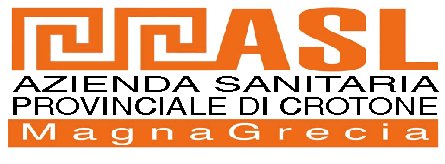 AVVISO RDO 551056 DEL 14.07.2014SI AVVISANO  TUTTI  GLI OPERATORI ECONOMICI INTERESSATI CHE QUESTA AZIENDA HA INDETTO, SUL MERCATO DELLA PUBBLICA AMMINISTRAZIONE RDO N. 551056 PROCEDURA NEGOZIATA PER LA FORNITURA DI BENDAGGI E MEDICAZIONI PER IL SERVIZIO FARMACEUTICO TERRITORIALE DELL’ASP DI CROTONE.SUL M.E.P.A. DELLA PUBBLICA AMMINISTRAZIONE POTRETE TROVARE LA DOCUMENTAZIONE ALLEGATA E QUELLA RICHIESTA.  IL TERMINE ULTIMO PER LA PRESENTAZIONE DELLE OFFERTE E’ IL 28 LUGLIO 2014, ORE 18:00.								Ufficio Acquisizione Beni e Servizi								    Dott.ssa Paola Grandinetti